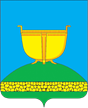 ИСПОЛНИТЕЛЬНЫЙ КОМИТЕТ
ВЫСОКОГОРСКОГО МУНИЦИПАЛЬНОГО
РАЙОНА РЕСПУБЛИКИ ТАТАРСТАНТАТАРСТАН РЕСПУБЛИКАСЫ
БИЕКТАУ МУНИЦИПАЛЬ РАЙОНЫ
БАШКАРМА КОМИТЕТКооперативная ул., 5, пос. ж/д станция Высокая Гора,	  Кооперативная ур., 5, Биектау т/ю станциясе поселогы,Высокогорский район, Республика Татарстан, 422700	Биектау районы, Татарстан Республикасы, 422700Тел.: +7 (84365) 2-30-61, факс: 2-30-86, e-mail: biektau@tatar.ru, www.vysokaya-gora.tatarstan.ru                      ПОСТАНОВЛЕНИЕ                                                                           КАРАР                       от 11.11.2016                                                                                        № 2346О внесении изменений в постановление Исполнительного комитета Высокогорскогомуниципального района от 17.01.2013г. № 62 «Об образовании  избирательных участков на территории Высокогорскогомуниципального района» (с изменениями от 14.07.2014 № 1348, от 10.08.2015 № 1615,от    21.08.2015 №  1642)     В соответствии со ст. 19 Федерального закона от 12 июня 2002года №67-ФЗ "Об основных гарантиях избирательных прав и права на участие в референдуме граждан Российской Федерации", статьей 27 Избирательного кодекса Республики Татарстан от 7 мая 2007 г. N 21-ЗРТ, по предложению территориальной  избирательной комиссии Высокогорского района,  Исполнительный комитет Высокогорского муниципального района  ПОСТАНОВЛЯЕТ:   1. Внести  в приложение  постановления Исполнительного комитета Высокогорского муниципального района от 17.01.2013г. № 62 «Об образовании  избирательных участков на территории Высокогорского муниципального района» (с изменениями от 14.07.2014 № 1348, от 10.08.2015 № 1615, от    21.08.2015 №  1642) изменения в сведения о месторасположении и адресов следующих избирательных участков:    1.1 Большебитаманский  избирательный участок № 1297    Центр - село Большой Битаман, сельский дом культуры, ул. Московская, д.2в. В границы избирательного участка входят: село Большой Битаман, деревня    Малый Битаман. Телефон: 62-8-47. Количество избирателей - 627.   1.2. Чепчуговский избирательный участок № 1326Центр - село Чепчуги, сельский дом культуры, ул. Советская, д.10б. В границы избирательного участка входят: село Чепчуги, деревни Новые Бирюли, Старые Бирюли, Байкал, ж.д. участки 823 км, 826 км Горьковской железной дороги. Телефон: 72-5-68. Количество избирателей -1489.   2.Направить настоящее постановление главам муниципальных образований Высокогорского муниципального района, в территориальную  избирательную комиссию Высокогорского района Республики Татарстан.   3.Рекомендовать филиалу ОАО «ТАТМЕДИА» «Редакция газеты Высокогорские вести" опубликовать настоящее постановление в районной газете «Высокогорские вести", «Биектау хэбэрлэре».    4. Разместить настоящее постановление на официальном сайте Высокогорского муниципального района Республики Татарстан в сети Интернет: vysokaya-gora.tatar.ru.   5. Контроль за исполнением настоящего постановления возложить на управляющего делами исполнительного комитета Высокогорского муниципального района Г.Ф.Сабирова.Руководитель исполнительного комитетаВысокогорского муниципального района                                     И.Ф.Хуснутдинов